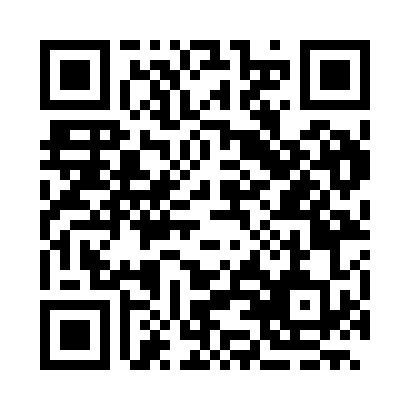 Prayer times for Kunevo, BulgariaWed 1 May 2024 - Fri 31 May 2024High Latitude Method: Angle Based RulePrayer Calculation Method: Muslim World LeagueAsar Calculation Method: HanafiPrayer times provided by https://www.salahtimes.comDateDayFajrSunriseDhuhrAsrMaghribIsha1Wed4:216:101:126:108:159:572Thu4:196:091:126:108:169:593Fri4:176:071:126:118:1710:014Sat4:156:061:126:118:1810:025Sun4:136:051:126:128:1910:046Mon4:116:041:126:138:2010:067Tue4:106:021:126:138:2210:078Wed4:086:011:126:148:2310:099Thu4:066:001:126:158:2410:1010Fri4:045:591:126:158:2510:1211Sat4:025:581:126:168:2610:1412Sun4:015:571:116:168:2710:1513Mon3:595:561:116:178:2810:1714Tue3:575:551:116:188:2910:1915Wed3:565:541:126:188:3010:2016Thu3:545:531:126:198:3110:2217Fri3:525:521:126:198:3210:2318Sat3:515:511:126:208:3310:2519Sun3:495:501:126:218:3410:2620Mon3:485:491:126:218:3510:2821Tue3:465:481:126:228:3610:3022Wed3:455:471:126:228:3710:3123Thu3:435:461:126:238:3810:3324Fri3:425:461:126:238:3910:3425Sat3:415:451:126:248:4010:3526Sun3:395:441:126:248:4110:3727Mon3:385:441:126:258:4110:3828Tue3:375:431:126:258:4210:4029Wed3:365:431:136:268:4310:4130Thu3:355:421:136:268:4410:4231Fri3:335:411:136:278:4510:44